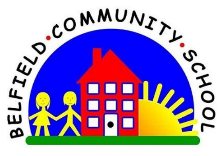 Autumn 1Autumn 2Spring 1Spring 2Summer 1Summer 2ThemeAncient EgyptAncient EgyptEarth MattersEarth MattersAncient GreeceAncient GreeceTripsTouchstonesDippy the DinosaurChester ZooScienceAnimals including HumansDigestive system / TeethAnimals including HumansDigestive system / TeethWater CycleStates of MatterLiving Things and their habitatsSoundElectricityHistoryAncient EgyptAncient EgyptAncient GreeceAncient GreeceGeographyIn the dessertLocating countryRainforestSouth America- BrazilWater cycle – scienceClimate Zones / Biomes / Vegetation BeltRainforestSouth America- BrazilWater cycle – scienceClimate Zones / Biomes / Vegetation BeltComparison between Greece region and region in UK.Comparison between Greece region and region in UK.PEMulti – skillsThrowing & catchingCompetitive gamesGymnastics+ SwimmingDanceSwimmingAthleticsSwimmingAthleticsSwimming  AthleticsArt & DesignColourPrimary, Secondary and tertiary coloursTints (white) and shades (black) tones (grey)Warm and cold DrawingProportion drawing portraits /faces linked to TukentarmunArtist – Henri RousseauPaintingDrawing animalsSculpture – clay potsLocal Potter?Design TechnologyweekCooking Healthy for the heartScienceTextureUse running stitchLinked to D&T Sewing Dart FrogCircuits /RadioSTEM Engineering ProjectComputingWe built this city.Hurray For HollywoodHeroesInterface DesignerFinal ScoreLinked to LiteracyWe’ve got the powerMusicClassical PeriodMozartUsing voices expressivelyWhole class/ SolosDimension of MusicPlaying an instrumentGlockenspielsInstruments of the orchestraSingingSolos in performance2 part / 4 part harmonyHistory of MusicListening to and appraising musicClassical PeriodMozart – Magic Flute Playing instruments.Composing and different traditionsMusicClassical PeriodMozartDimensions of Music taught throughoutDimensions of Music taught throughoutDimensions of Music taught throughoutDimensions of Music taught throughoutDimensions of Music taught throughoutDimensions of Music taught throughoutREBelievingBelievingExpressingExpressingLivingLivingLK.1What do different People believe about God?LK.3Why is Jesus inspiring to some people?LS.6Why do some people think that life is a journey & what significant experiences mark this?LK.5Why are festivals important to religious communities? LK.8What does it mean to be a Hindu in Britain Today?LK.9What can we learn from religions about deciding what is right or wrong?PSHELearning PowerHealth & WellbeingHave-a-go HeroRelationshipsBee Co-operativeLiving in the Wider WorldPerseverance PowerRelationshipsKnowledge HunterHealth & WellbeingCaptain ConcentrateLiving in the Wider WorldInquisitorMFLAround TownOn The MoveShoppingWhere In The World?TimeHolidays and Hobbies